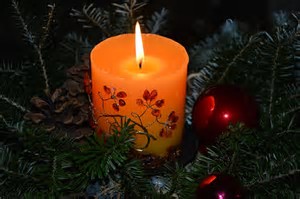 Herzliche Einladungzur Adventsfeier von pro audito region solothurn-grenchenSonntag, 10. Dezember 2017, 14.00 Uhr im Zunfthaus zu Wirthen in SolothurnLiebe Mitglieder, Angehörige und FreundeWir freuen uns, Sie mit Ihren Angehörigen und Freunden am 2. Adventssonntag zu unserer traditionellen Adventsfeier einladen zu dürfen.Herr Roberto Barbotti wird unsere Feier mit dem Harfenspiel musikalisch begleiten.Beim anschliessenden gemütlichen Beisammensein offeriert Ihnen der Verein einen Imbiss. Die Getränke sind selber zu bezahlen.Wir freuen uns auf Ihre AnmeldungHerzliche Grüssepro audito region solothurn-grenchenim Auftrag des VorstandesLucia Bargetzi und Doris GrünigANMELDUNG bitte bis 01. Dezember anDoris Grünig, Nickenweg 2, 4704 NiederbippTelefon 079 508 89 59Mail: doris.gruenig@pro-audito-solothurn-grenchen.chLeider hatten wir in den vergangenen Jahren immer wieder viele kurzfristige Abmeldungen. 
Bitte beachten Sie, dass wir das Essen verbindlich bestellen müssen. Wir können nur Abmeldungen bis Freitag, 8.12. wegen ganz triftigen Gründen akzeptieren. Andernfalls müssen wir Ihnen das Essen in Rechnung stellen! ……………….…………………………………..…………………………………..……..Anmeldung zur Adventsfeier vom Sonntag, 10. Dezember 2017Name: …………………………………….……Vorname: ………………………………..….…Anzahl Personen: ………………….………….Anzahl Essen: …………………………………  